CURRENT REQUIREMENTS OF OUR CLINICAL PARTNERS*REQUIRED TO PARTICIPATE IN THE RN PROGRAM AT SVC*There may be additional immunizations required. We adhere to our clinical       agency requirements and there could be changes at any time. 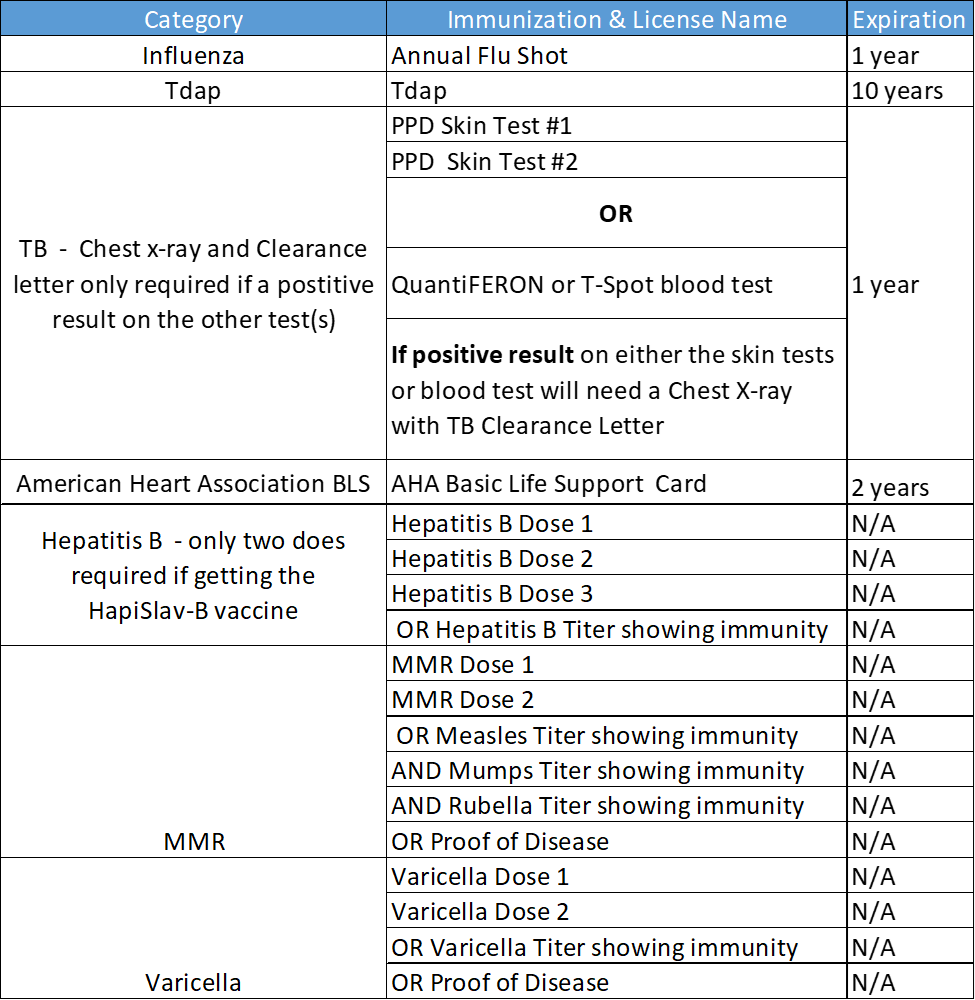 